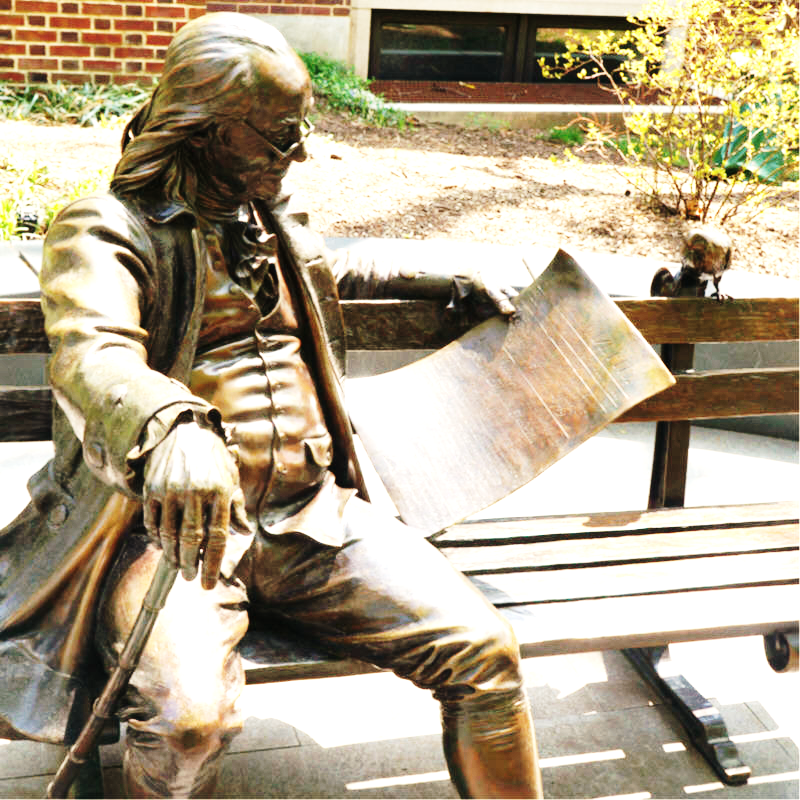 Thank you for applying to the Benjamin Franklin Trust Fund of the Greater Harrisburg Community Foundation, a regional foundation of The Foundation for Enhancing Communities.  Tell your story clearly and concisely.  Attachments are required; follow all directions.  Failure to answer questions, utilize this template, or provide required materials will disqualify your application. Answer all questions using information that applies to the project seeking support of grant funds.  Contact Andrea Iguina, Program Officer for Community Investment, at 717-236-5040 or aiguina@tfec.org with any questions.  APPLICANT SNAPSHOTApplicant Organization NameProvide your organization’s name as currently recognized by the IRS       Check box if the Applicant Organization Name above is a “Doing Business As” name and the provided 501c3 letter states a different name. To be recognized by the “Doing Business As” name, attach ONE legal document using the provided name. If not provided, TFEC will utilize the 501c3 name.      Check box if the Applicant Organization uses a Fiscal Sponsor and provide name hereName, Title, Email, Phone of Executive LeaderAll contracts and notifications of grant status will be addressed to the individual provided hereApplicant Organization’s Physical AddressApplicant Organization’s Address for Mailed CommunicationsAll contracts and notifications of grant status will be sent to the address provided hereName, Title, Email, Phone of Contact Completing ApplicationIf application questions arise, this individual will be contacted by TFEC staffCounties to be served as part of project; check all that apply. Cumberland        Dauphin	 Franklin     	 Juniata 	Mifflin	Lebanon	 Perry Northern York (Dillsburg Area)	PROJECT NARRATIVEAnswer questions 1-5 clearly and concisely; no limit (except for Project Snapshot)PROJECT TITLE 	 Project Title must match title listed throughout application and onlineAPPLICANT ORGANIZATION MISSION STATEMENTPROJECT SNAPSHOT1. 	Capture your project and the community need it seeks to address in 200 words or less.PROJECT NARRATIVE 2. 	Describe the proposed project, the geographic area it will serve, and the audience to be served; state why this audience was selected.  You MUST use and complete the following statement within your answer, “Grant funds will be used to _____________”.  Include when and where the project will take place.  List dates and locations as appropriate in chronological order and state if provided dates/locations are confirmed, estimated, or to be determined.FUNDING 3. 	Restate the amount you are seeking from TFEC and describe any other funding sources and amounts.   If this proposal is not funded at the level requested, will you be able to implement the project as stated?  Explain as needed.PROJECT SUCCESS4. 	What will project success look like and how will project success be measured and documented (i.e.: how will you know the project is successful? Are you collecting value statements, numbers served, surveys, photos, before and after images, or using other methods)?  ACCESS & INCLUSION5.  	As a community foundation, TFEC fosters a climate of purposeful inclusion that values diversity of gender, age, race, ethnicity, national origin, range of abilities, sexual orientation, and socio-economic status.  Please state how your project will be made accessible to all individuals who qualify for participation in the project and describe any accommodations, modifications, technologies, or services you will offer to ensure that all eligible participants experience the best possible services or outcomes. BUDGET WORKSHEETComplete the Budget Worksheet below; a Project Total is required.  2021 BENJAMIN FRANKLIN TRUST FUND SIGN & SUBMIT FORMProvide signatures from the applicant organization, below. Both organization representatives must sign. By providing your original OR digital signature below, you agree that the provided information in this application is true to the best of your knowledge and may be submitted for review. Completion of this form is one component of your Complete Application.	President/CEO	___________________________	Ink Signature 					Digital Signature	Board President	 __________________________		 Ink Signature 					Digital SignatureREQUIRED ATTACHMENTS TO BE UPLOADED & SUBMITTED BY 4PM IN THE DEADLINE DATEAll grant materials must be submitted through the TFEC online application system by 4pm on the deadline date. This grant opportunity does not utilize delivered or mailed materials. Complete Application: Applicant Snapshot, Project Narrative, Budget Worksheet, and Sign & Submit Form with original or digital signatures.  Board of Directors List: Professional affiliations (ie: work positions and/or titles as applicable) must be included. Letters of support are OPTIONAL for this grant opportunity but must be uploaded by the deadline date.  No more than TWO letters of support with original or digital signatures may be provided.  Letters of support from the applicant organization’s Board of Directors will not be accepted; identical form letters are discouraged.  Applicants who utilize a FISCAL SPONSOR must include a letter signed by the Executive Leader of the Fiscal Sponsor organization indicating agreement to serve as the Fiscal Sponsor. An original or digital signature is required.   IRS 501(c)(3) determination letter 1st Page of Applicant Organization’s Most Recent 990.  If 990 is not available, or your organization files a 990-N (e-Postcard), upload applicant organization’s most recent audit or financial statement.QUESTIONSIf you should have any questions regarding this form or TFEC grant opportunities, contact Andrea Iguina, Program Officer for Community Investment, at aiguina@tfec.org or 717-236-5040. ITEM OR SERVICEExamples include: Contracted Services, Equipment, Personnel, Supplies; list your own as appropriate.DESCRIPTION OF ITEM OR SERVICEREQUESTED GRANT FUNDSList where funds sought through this grant opportunity will be applied.OTHER FUNDING SOURCES List the names and amounts of all other funding sources.PENDING, COMMITTED, ORRECEIVEDUsing a P, C, or R, indicate the status of all funding sources.$ TOTALSAdd across to provide a total for each row.  Total columns as indicated in bottom row.  $      $     $      $    $      $     $      $     $      $     $      $     $      $     $      $     $      $     TOTALSTOTALS$     Total: Requested Grant Funds$     Total: Other Funding Sources$     PROJECT TOTAL